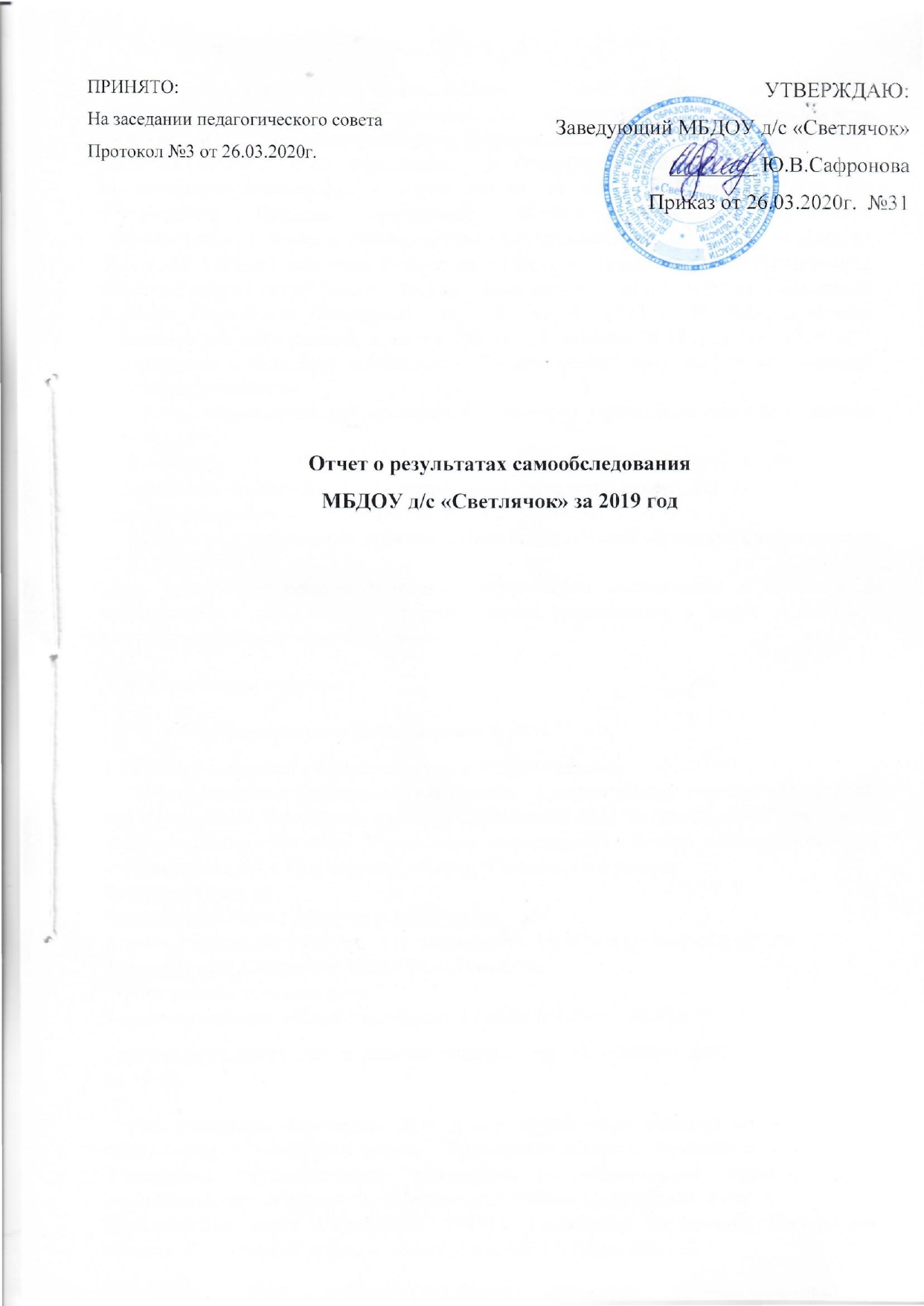         Самообследование муниципального бюджетного дошкольного образовательного учреждения детского сада «Светлячок» Смоленского района Смоленской области в соответствии с Федеральным законом  от 29 декабря 2012 года № 273-ФЗ «Об образовании в Российской Федерации», Приказом Министерства образования и науки РФ от 14 июня 2013 года № 462 «Об утверждении Порядка проведения самообследования образовательной организацией», Приказом Министерства образования и науки РФ от 14 декабря 2017 г. № 1218 «О внесении изменений в Порядок проведения самообследования образовательной организации, утвержденный приказом Министерства образования и науки Российской Федерации  от  14  июня  2013 г. № 462», Приказом Министерства образования и науки РФ от 10 декабря 2013 года № 1324 «Об утверждении показателей деятельности образовательной организации, подлежащей самообследованию».На уровне образовательной организации процедуру проведения самообследования определяют:-  Положение	о	порядке проведения самообследования	в МБДОУ д/с «Светлячок», принятым на заседании педагогического совета №1 от 01.09.2017г., утвержденным приказом заведующего №4 от 01.09.2017г.   - Приказ об утверждении порядка организации проведения самообследования от 25.02.2020 г. № 28.Цель проведения самообследования: обеспечение доступности и открытости информации о деятельности образовательной организации, а также подготовка отчета о результатах самообследования. Аналитическая справка1.Образовательная деятельность в ДОУ1.1.Общие сведения об образовательной организации       Муниципальное бюджетное дошкольное образовательное учреждение детский сад «Светлячок» Смоленского района Смоленской области (далее - ДОУ) введено в эксплуатацию в 1985 году.  Учреждение расположено в центре д.Богородицкое по ул. Викторова д.13, Смоленской области, Смоленского района. Телефон: 42-15-82 Электронная почта: dousvetlyachok67@mail.ruАдрес официального сайта в сети «Интернет»: http://svetlaychok-sad.ukit.meЗаведующий: Сафронова Юлия ВладимировнаРежим работы детского сада:5-дневная рабочая неделя с выходными днями (суббота, воскресенье).Группы функционируют в режиме полного дня (12-часового пребывания) с 07.00 до 19.00.   Собственником имущества ДОУ и его учредителем является муниципальное образование «Смоленский район» Смоленской области. Функции и полномочия Учредителя осуществляются комитетом по образованию Администрации муниципального образования «Смоленский район» Смоленской области.Юридический адрес Учредителя: 214518, Российская Федерация, Смоленская область, Смоленский район, с. Пригорское, ул. Октябрьская, д.2Фактический адрес Учредителя: 214019, Российская Федерация, г. Смоленск, пр. Маршала Конева, д.28е.ДОУ является некоммерческой организацией, реализующей основную образовательную программу дошкольного образования в соответствии с федеральным государственным образовательным стандартом дошкольного образования.Организационно-правовая форма: бюджетное учреждение.Тип учреждения: дошкольная образовательная организации.ДОУ является юридическим лицом, имеет лицевые счета в финансовом органе Администрации муниципального образования «Смоленский район» Смоленской области, открытые в установленном порядке для учета операций по исполнению расходов бюджета муниципального образования «Смоленский район» Смоленской области, обособленное имущество, закрепленное за ДОУ на праве оперативного управления, самостоятельный баланс, от своего имени приобретает имущественные и неимущественные права и несет обязанности, выступает в суде в качестве истца и ответчика в соответствии с действующим законодательством Российской Федерации.ДОУ отвечает по своим обязательствам, находящимся в его распоряжении денежными средствами и принадлежащей ему собственностью. При недостаточности указанных средств ответственность по его обязательствам несет Учредитель в порядке, определяемом законодательством.ДОУ имеет печать, установленного образца, штампы и бланки со своим наименованием, другие реквизиты, необходимые для осуществления своей деятельности.Лицензия на осуществление образовательной деятельности Департамента Смоленской области по образованию и науке серия 67Л01 № 0002474 рег. № 5250 от 22 августа 2017 г. (срок действия лицензии бессрочно).Нормативное и организационно-правовое обеспечение образовательной деятельностиДОУ осуществляет свою деятельность в соответствии с предметом и целями деятельности, определенными действующим федеральным, областным законодательством, правовыми актами Администрации муниципального образования «Смоленский район» Смоленской области, Уставом, путем оказания услуг в сфере дошкольного образования.Учредительные документыТаблица 1Локальные нормативные акты, регламентирующие деятельность образовательной организацииТаблица 2Отношения с социальными учреждениями. ДОУ поддерживает отношения с социальными учреждениями:ЦРБКозинская сельская библиотека-филиал №12Козинский сельский дом культуры-филиал МБУК КТ «Районный дом культуры» МО Смоленский район Смоленская областьМБОУ Богородицкая СШМуниципальное бюджетное учреждение дополнительного образования «Детская школа искусств №8 им. Д.С. Русишвили» г.Смоленска Система управления ДОУ     Управление ДОУ  осуществляется в соответствии с Уставом ДОУ   и законодательством РФ, строится на принципах единоначалия и самоуправления.   Общее руководство деятельностью ДОУ осуществляет Учредитель. Единоличным исполнительным органом учреждения, осуществляющим текущее руководство деятельностью ДОУ, является заведующий.         В ДОУ реализуется возможность участия в управлении учреждением всех участников образовательного процесса. В соответствии с Уставом общественная структура управления ДОУ представлена Общим собранием работников, Педагогическим советом , Советом родителей.Общее собрание работников вправе принимать решения, если в его работе участвует более половины работников, для которых Учреждение является основным местом работы.    Педагогический совет осуществляет руководство образовательной деятельностью.К компетенции Педагогического совета относится:определение содержания образовательной деятельности Детского сада;- принятие локальных нормативных актов по вопросам педагогической, воспитательной и методической деятельности;- разработка	и	принятие	образовательных	программ дошкольного	образования, реализуемых ДОУ;принятие учебного плана Детского сада и режима дня воспитанников;- рассмотрение вопросов предоставления дополнительных образовательных услуг, в том числе платных;- заслушивание	информации,отчетов и докладов педагогических	работников	и  заведующего по вопросам образования и воспитания воспитанников ДОУ;- рассмотрение	вопросов	повышения	профессионального	уровня	педагогических работников ДОУ;- координация работы педагогических работников ДОУ с родителями (законными представителями) воспитанников. Совет родителей ДОУ (далее – Совет родителей) создается по инициативе родителей (законных представителей) воспитанников в целях учета мнения воспитанников, родителей (законных представителей) воспитанников по вопросам управления ДОУ и при принятии ДОУ локальных нормативных актов, затрагивающих их права и законные интересы.Основными задачами Совета родителей являются:содействие ДОУ в совершенствовании условий организации образовательной деятельности, охраны жизни и здоровья воспитанников;содействие в организации и проведении конкурсов, соревнований и других массовых мероприятий, проводимых ДОУ;содействие в совершенствовании материально-технической базы ДОУ, благоустройстве его помещений и территории;организация работы с  родителями 	(законными	представителями)	по	вопросам образования, воспитания, оздоровления и развития воспитанников ДОУ;внесение предложений по вопросам совершенствования деятельности и развития ДОУ.Выводы и рекомендации        Нормативно-правовые документы оптимально соответствуют требованиям законодательства в сфере образования. Существующая система управления Детским садом способствует достижению поставленных целей и задач, запросам участников образовательного процесса, реализации компетенции учреждения, закрепленных в ст. 26 и ст. 28 Федерального закона от 27.12.2012 № 273-ФЗ «Об образовании в Российской Федерации».Оценка образовательной деятельности3.1. Содержание и качество подготовки воспитанников и организация учебного процессаОсновной целью деятельности ДОУ является образовательная  деятельность по образовательным программам дошкольного образования, адаптированной образовательной программе дошкольного образования, присмотр и уход за детьми. Дошкольное образование направлено на формирование общей культуры, развитие физических, интеллектуальных, нравственных, эстетических и личностных качеств, формирование предпосылок учебной деятельности, сохранение и укрепление здоровья детей.Основными задачами ДОУ являются:- охрана жизни и укрепление физического и психического здоровья воспитанников;- обеспечение познавательного,	речевого,социально-коммуникативного, художественно-эстетического и физического развития воспитанников; - воспитание духовно-нравственных качеств, с учетом возрастных особенностей воспитанников  ;- обеспечение коррекции нарушений развития различных категорий детей с ограниченными возможностями здоровья, оказание им квалифицированной помощи в освоении образовательных программ дошкольного образования;- взаимодействие с семьями воспитанников для обеспечения полноценного развития воспитанников;- оказание консультативной и методической помощи родителям (законным представителям) по вопросам воспитания, обучения и развития воспитанников;- формирование общей культуры личности воспитанников, в том числе ценностей здорового образа жизни, развития их социальных, нравственных, эстетических, интеллектуальных, физических качеств, инициативности, самостоятельности и ответственности ребенка, формирование предпосылок учебной деятельности.Детский сад осуществляет образовательную деятельность в соответствии с:- Федеральным законом от 29.12.2012 № 273-ФЗ «Об образовании в Российской Федерации»;- Федеральным	государственным	образовательным	стандартом дошкольного образования (утверждѐнного	приказом Министерства       образования и науки Российской Федерации от 17 октября 2013 г. № 1155) ФГОС дошкольного образования;- СанПиН 2.4.1.3049-13 «Санитарно-эпидемиологические требования к устройству, содержанию и организации режима работы дошкольных образовательных организаций» (утвержденных Постановлением Главного государственного санитарного врача Российской Федерации от 15 мая 2013 г.№ 26, зарегистрированных в Минюсте РФ 29 мая 2013 г., рег. № 28564);-Устав ДОУ.Форма обучения: очная.  ДОУ рассчитано на 152 места. На конец 2019 года ДОУ посещало 148 воспитанников в возрасте от 1,5 до 7 лет (включительно).     
Количество групп - 6. Из них:1– группа раннего возраста (от 1,5 до 3 лет)5  - групп  общеразвивающей направленностиКоличественный состав групп: Общая численность воспитанников, осваивающих образовательные программы дошкольного образования в режиме полного дня (12-часового пребывания) в 2019 году- 148 человек.         Содержание образовательной деятельности в ДОУ определяется основной общеобразовательной программой дошкольного образования, разработанной в соответствии с Примерной основной образовательной программой дошкольного образования (протокол решения Федерального учебно-методического объединения по общему образованию от 20 мая 2015 г. № 2/15) на основе сочетания примерной основной образовательной программы дошкольного образования «От рождения до школы», под редакцией Н. Е. Вераксы, Т. С. Комаровой, М. А. Васильевой, ряда парциальных программ и педагогических технологий.Образовательная программа характеризует своеобразность дошкольного образовательного учреждения. В ней четко обозначены цели и задачи, методы и средства их реализации. Содержание Образовательной программы соответствует основным положениям возрастной психологии и дошкольной педагогики. Программа обеспечивает развитие личности, мотивации и способностей детей в различных видах деятельности и охватывает следующие структурные единицы, представляющие определенные направления развития и образования детей (далее - образовательные области):социально-коммуникативное развитиипознавательное развитие;речевое развитие;художественно-эстетическое развитие;физическое развитие.            Содержание образовательной деятельности по образовательным областям определяется конкретной ситуацией в группе: возрастными особенностями и индивидуальными склонностями детей, их интересами, особенностями развития. Педагоги формируют содержание по ходу образовательной деятельности, решая задачи развития детей, в зависимости от сложившейся образовательной ситуации, опираясь на интересы отдельного ребенка или группы детей.             Педагоги реализуют образовательную деятельность согласно разработанным рабочим программам на основе основной общеобразовательной программы дошкольного образования, годового плана работы ДОУ, индивидуальных особенностей воспитанников.           Воспитательно – образовательный процесс строится на основе режима дня, утвержденного заведующим, который устанавливает распорядок бодрствования и сна, приема пищи, гигиенических и оздоровительных процедур, организацию непосредственно образовательной деятельности, прогулок и самостоятельной деятельности воспитанников. Режим дня составляется на холодный и теплый период года.Учебный план определяет виды непосредственно образовательной деятельности, направленной на всестороннее развитие ребенка, формирование духовных и общечеловеческих ценностей, а также способностей и компетенций.План непосредственно образовательной деятельности регулирует деятельность педагогического коллектива, обеспечивает выполнение«Федерального государственного образовательного стандарта дошкольного образования» (ФГОС ДО), утвержденного Приказом Министерства образования и науки РФ №1155 от 17.10.2013г., дополнительных образовательных услуг.Педагоги в своей работе используются дополнительные программы и методики:-«Юный эколог» Николаева С.Н.;-«Цветные ладошки» (Лыкова И.А.).     С	целью	всестороннего	развития	воспитанников	педагоги	также использовали в своей работе педагогические технологии:О.А.Соломенникова «Ознакомление с природой в детском саду»; О.В.Дыбина «Ознакомление с предметным и социальным окружением»; В.В.Гербова «Развитие речи в детском саду»;Л.И.Пензулаева «Физическая культура в детском саду»; Комаровой Т.С. «Изобразительная деятельность в детском саду»;Л.В.Куцаковой «Конструирование и художественный труд в детском саду», М.Б.Зацепина «Музыкальное воспитание в детском саду»;Н.Ф.Губанова «Развитие игровой деятельности.Коррекционные программы, используемые учителем-логопедом:  1.«Программа логопедической работы по преодолению фонетико – фонематического недоразвития речи у детей» Т.Б. Филичевой ,Г.В.Чиркиной.2.«Программа логопедической работы по преодолению общего недоразвитию речи у детей. Т.Б.Филичева, Г.В.Чиркина, Т.В.Туманова.3.Адаптированная образовательная программа  муниципального бюджетного дошкольного образовательного учреждения детского сада «Светлячок» Смоленского района Смоленской области для детей с ТНР (ОНР), разработанная в соответствии с Программами дошкольных образовательных учреждений компенсирующего вида для детей с нарушениями речи. Коррекция нарушений речи Т.Б. Филичева, Г.В. Чиркина, Т.В. Туманова, С.А. Миронова, А.В. Лагутина; автор-составитель сборника Г.В. Чиркина. – М., «Просвещение», 2008.Созданная в ДОУ система дополнительного образования ориентирует педагогов на необходимость проведение дополнительного образования на бесплатной основе с учетом запросов общества на современном этапе, с целью углубления содержания основной образовательной программы дошкольного образования.Организация дополнительного образования на 2019 - 2020 учебный год    На каждый вид дополнительного образования разработана программа, ученый  план, ведется анализ их эффективности.   Учебный план составлен в соответствии с современными дидактическими, санитарными и методическими требованиями, содержание выстроено в соответствии с ФГОС.  При составлении плана учтены предельно допустимые нормы учебной нагрузки.Взаимодействие с родителями: Целью воспитательной системы нашего учреждения является – Совершенствование взаимодействия сообщества «Родитель-ребенок - педагог» как необходимого условия, обеспечивающего полноценное развитие, воспитание и обучение детей. 
При этом решаются приоритетные задачи:повышение педагогической культуры родителей;приобщение родителей к участию в жизни детского сада;включение родителей в педагогический процесс;  Для решения этих задач используются различные формы работы:групповые родительские собрания, консультации;проведение совместных мероприятий для детей и родителей;анкетирование;наглядная информация;выставки совместных работ;посещение открытых мероприятий и участие в них;заключение договоров с родителями вновь поступивших детейВывод: В соответствии с федеральным государственным образовательным стандартом обучение детей должно строиться как увлекательная игровая деятельность, обеспечивающая постоянный рост их самостоятельности и творчества. При построении педагогического процесса основное образовательное содержание педагоги осуществляют в повседневной жизни, совместной с детьми деятельности, путём интеграции естественных для дошкольника видов деятельности, главным из которых является игра.Качество кадрового, учебно-методического, библиотечно-информационного, материально-технического обеспечения4.1. Кадровое обеспечение.ДОУ укомплектовано педагогическими работниками, техническим персоналом согласно штатному расписанию, утвержденному приказом от 01.10.2019г. № 65 «Об утверждении штатного расписания». Уровень профессиональной подготовки педагогических работников соответствует требованиям квалификационных характеристик ЕКС.     Общая численность педагогических работников 15 человек. Из них:12 воспитателей, 1 музыкальный руководитель, 1 инструктор по физической культуре, 1 учитель-логопед. 66% имеют высшее образование и 33% среднее профессиональное. Высшую категорию имеют 6% педагогических работников. Первую категорию-53%педагогических работников. Курсы повышения квалификации прошли 93% педагогических работников. Средний возраст педагогических работников-40 лет. ДОУ не  требует доукомплектации педагогическими кадрами. Педагоги ДОУ повышают свой профессиональный уровень, посещают районные методические объединения, знакомятся с опытом работы своих коллег и других дошкольных учреждений, приобретают и изучают новинки периодической и методической литературы. Все это в комплексе дает хороший результат в организации педагогической деятельности и улучшении качества образования и воспитания дошкольников. Методическая работа в детском саду направлена на повышение профессионального мастерства педагогов, развитие творческого потенциала педагогического коллектива, которые выступают гарантиями повышения качества и эффективности учебно-воспитательного процесса в целом. Для реализации этих задач ДОУ используются формы и методы обучения педагогов: педагогические советы, семинары, работа педагогов по самообразованию, курсы повышения квалификации, «круглые столы», аттестация, консультирование, открытые просмотры, проектная деятельность, работа творческих групп. В 2019 году педагогические работники приняли участие с следующих мероприятиях:Педагоги постоянно повышают свой профессиональный уровень, эффективно участвуют в работе районных методических объединений, методических днях, знакомятся с опытом работы своих коллег и других дошкольных учреждений, а также саморазвиваются. Все это в комплексе дает хороший результат в организации педагогической    деятельности    и     улучшении     качества     образования  и воспитания дошкольников.4.2.Качество учебно-методического, библиотечно-информационного, материально-технического обеспеченияДОУ обеспечивает материально- технические условия реализации образовательных программ, позволяющие достичь обозначенные ими цели и выполнить задачи, в т. ч.:- осуществляет все виды деятельности ребенка, как индивидуальной самостоятельной, так и в рамках каждой дошкольной группы с учетом возрастных и индивидуальных особенностей воспитанников, их особых образовательных потребностей;- организовывает участие родителей воспитанников (законных представителей), педагогических работников в создании условий для ее реализации, а также мотивирующей образовательной среды;- использует в образовательном процессе современные образовательные технологии (в т. ч. игровые, коммуникативные, проектные технологии и культурные практики социализации детей);-обновляет содержание образовательной программы, методики и технологий ее реализации в соответствии с динамикой развития системы образования, запросами воспитанников и их родителей (законных представителей) с учетом особенностей социокультурной среды развития воспитанников и специфики информационной социализации детей;-обеспечивает эффективное использование профессионального и творческого потенциала педагогических, руководящих и иных работников Детского сада, осуществляющей образовательную деятельность, повышения их профессиональной, коммуникативной, информационной, правовой компетентности и мастерства мотивирования детей.ДОУ, осуществляя образовательную деятельность по:- Образовательной	программе дошкольного образования МБДОУ д/с «Светлячок»;Адаптированной образовательной программе МБДОУ д/с «Светлячок»; создает материально-технические условия, обеспечивающие:1.возможность	достижения	воспитанниками	планируемых	результатов освоения образовательных программ;2.выполнение ДОУ требований:-санитарно-эпидемиологических правил и нормативов:оборудованию и содержанию территории,помещениям, их оборудованию и содержанию,естественному и искусственному освещению помещений,отоплению и вентиляции,водоснабжению и канализации,организации питания,медицинскому обеспечению,приему детей в Детский сад,организации режима дня,организации физического развития,к условиям	размещения организаций, осуществляющих образовательную деятельность,личной гигиене персонала;-пожарной безопасности и электробезопасности;-охране здоровья воспитанников и охране труда работников ДОУ;При создании материально-технических условий для детей с ограниченными возможностями здоровья в детском саду учитываются особенности их физического и психофизиологического развития.ДОУ имеет необходимое для всех видов образовательной деятельности воспитанников (в т. ч. детей с ограниченными возможностями здоровья), педагогической, административной и хозяйственной деятельности оснащение и оборудование:-учебно-методический комплект образовательных программ (в т. ч. комплект различных развивающих игр);-помещения для организованной образовательной деятельности и проектов, обеспечивающие образование детей через игру, общение, познавательно-исследовательскую деятельность и другие формы активности ребенка с участием взрослых, и других детей;-оснащение развивающей предметно-пространственной среды, включающей средства образования и воспитания, подобранные в соответствии с возрастными и индивидуальными особенностями детей дошкольного возраста,-мебель, техническое оборудование, спортивный и хозяйственный инвентарь, инвентарь для художественного творчества, музыкальные инструменты.Развивающая предметно-пространственная среда обеспечивает максимальную реализацию образовательного потенциала пространства Детского сада, группы и участка, материалов, оборудования и инвентаря для развития детей дошкольного возраста в соответствии с особенностями каждого возрастного этапа, охраны и укрепления их здоровья, возможность общения и совместной деятельности детей (в том числе детей разного возраста) и взрослых, двигательной активности детей, а также возможности для уединения.Развивающая предметно-пространственная среда обеспечивает реализацию различных образовательных программ; учет национально- культурных, климатических условий, в которых осуществляется образовательная деятельность; учет возрастных особенностей детей.Пространство групп организовано в виде разграниченных «Центров активности», оснащенных достаточным количеством развивающих материалов (книги, игрушки, материалы для творчества, развивающее оборудование и пр.), для разнообразной деятельности детей: игровой, театрализованной, исследовательской, двигательной, используется нестандартное оборудование для профилактики нарушения в физическом развитии детей.Созданы безопасные, здоровьесберегающие, эстетически привлекательные и развивающие условия. Мебель соответствует росту детей, игрушки обеспечивают максимальный для каждого возрастного этапа развивающий эффект.Все предметы находятся в открытом доступе для детей.Оснащение «Центров активности» меняется в соответствии с тематическим планированием образовательного процесса.Информационное обеспечение ДОУ включает:-информационно-телекоммуникационное оборудование, пополнившееся в 2019 году модемом.-программное обеспечение, позволяющее работать с текстовыми редакторами, Интернет-ресурсами, фото-, видеоматериалами, графическими редакторами. В Детском саду библиотека является составной частью методической службы. Библиотечный фонд располагается в методическом кабинете, кабинетах специалистов, группах детского сада. Библиотечный фонд представлен методической литературой по всем образовательным областям основной общеобразовательной программы, детской художественной литературой, периодическими изданиями, а также другими информационными ресурсами на различных электронных носителях. В каждой возрастной группе имеется банк необходимых учебно-методических пособий, рекомендованных для планирования воспитательно- образовательной работы.В 2019 году ДОУ пополнил учебно-методический комплект к основной образовательной программе дошкольного образования «От рождения до школы» в соответствии с ФГОС ДО. Приобретены методические пособия:-Абрамова Л.В. «Социально-коммуникативное развитие дошкольников 4-5 лет. Средняя группа. ФГОС(Мозаика-Синтез);-Белая К. «Тематические дни в детском саду 40 карточек для планирования «Мозаичный парк» (Русское слово);-Буре Р.С. «Социально-нравственное воспитание дошкольников 3-7 лет ФГОС» (мозаика-Синтез 2014);-Веракса Н.Е. «Проектная деятельность дошкольников 5-7 лет ФГОС (Мозаика-Синтез);-Гербова В.В. «Развитие речи в детском саду. Младшая группа 3-4 года ФГОС (Мозаика-Синтез 2014);- Гербова В.В. «Развитие речи в детском саду. Старшая группа 5-6 года ФГОС (Мозаика-Синтез 2014);-Зацепина М.Б. «Музыкальное воспитание в детском саду с детьми 2-7 лет ФГОС» (Мозаика-Синтез 2014);-Казина О.Б. «Совместные физические занятия с участием родителей»;-Комарова Т.С. «Изобразительная деятельность. Старшая группа 5-6 лет. ФГОС(Мозаика-Синтез 2014);-Прищепа С.С. «Партнерство дошкольной организации и семьи» Мозаика-Синтез 2014;-Старцева О.В. «Школа дорожных наук» (Сфера 2016);-Тимофеева Л.Л. «Формирование культуры безопасности у детей. Планирование образовательной деятельности»(Детство-пресс).В ДОУ имеются: групповые помещения, кабинет заведующего, методический кабинет, кабинет учителя - логопеда, музыкальный/спортивный зал,  пищеблок, прачечная, медицинский кабинет.  Все кабинеты оформлены. При создании предметно-развивающей среды воспитатели учитывают возрастные, индивидуальные особенности детей своей группы. Оборудованы групповые комнаты, включающие игровую, познавательную, обеденную зоны. Группы постепенно пополняются современным игровым оборудованием, информационными  стендами. Предметная среда всех помещений оптимально насыщена, выдержана мера «необходимого и достаточного» для каждого вида деятельности, представляет собой «поисковое поле» для ребенка, стимулирующее процесс его развития и саморазвития, социализации и коррекции.     Кабинет учителя-логопеда оснащен настольно-печатными дидактическими играми, играми для развития мелкой моторики, играми для развития памяти. А также следующая методическая литература: Жидкова Л.И., Капицина Г.А. «Коррекция произношения звуков раннего онтогенеза у детей дошкольного возраста в условиях логопункта ДОУ», Ю.А.Афонькина «Рабочая программа учителя-логопеда ДОО. ФГОС ДО: практика реализации. Рыжова .В. Логопедические занятия с детьми 4-5 лет.ФГОС ДО: практика реализации. Коррекционные программы для детей с ОВЗ.Выводы и рекомендацииВ ДОУ материально-техническое, учебно-методическое и библиотечно-информационное обеспечение достаточное для организации образовательной деятельности и эффективной реализации образовательных программ.4.3.Функционирование внутренней системы оценки качества образования.Внутренняя	система	оценки	качества	образования определена Положением о системе внутреннего мониторинга качества образования в МБДОУ д/с «Светлячок», приказ №4 от 01.09.2017г.В ДОУ используются следующие формы административного и общественного контроля: органами государственного контроля, органами муниципального контроля (тематический контроль, оперативный контроль).Качество дошкольного образования отслеживается в процессе педагогической диагностики и мониторинга состояния образовательной деятельности учреждения.Педагогическая диагностика воспитателя (специалиста) направлена на изучение ребенка дошкольного возраста для познания его индивидуальности и оценки его развития как субъекта познания, общения и деятельности; на понимание мотивов его поступков, видение скрытых резервов личностного развития, предвидение его поведения в будущем.Мониторинг направлен на отслеживание качестварезультатов деятельности учреждения в текущем учебном году;педагогического процесса, реализуемого в учреждении;качества условий деятельности учреждения (анализ условий предусматривает оценку профессиональной компетентности педагогов и оценку организации развивающей предметно-пространственной среды).Мониторинг освоения воспитанниками образовательных программ дошкольного образования в 2019 годуПо результатам мониторинга учебной деятельности не выявлено детей, не усвоивших программный материал по своему возрасту.Наблюдаются некоторые отличия в усвоении программного материала по отдельным задачам различных подразделов программы, что связано с индивидуальными особенностями детей.В ДОУ организовано логопедическое сопровождение воспитанников. Учитель-логопед выявляет детей с нарушениями в речевом развитии (фонетическое, фонетико-фонематическое, общее недоразвитие речи), направляет на ПМПК, осуществляет коррекцию в ходе подгрупповой и индивидуальной работы с детьми 4-7 лет (включительно), а также оказывает консультативно- просветительскую помощь педагогам и родителям (законным представителям).В своей работе учитель-логопед применяет здоровьесберегающие технологии: метод кинезиотерапии (самомассаж пальцев рук, пальчиковый игротренинг), песочную терапию. Так же используются: мнемотехника, схемы по формированию грамматического строя и связной речи, по подготовке детей к обучению грамоте.Показатели мониторинга свидетельствуют о высоком уровне эффективности работы специалистов. По результатам обследования детей, зачисленных для логопедической работы с учителем-логопедом ДОУ высокий уровень речевого развития, показали 13 воспитанников, что составляет 65%, уровень речевого развития выше среднего отмечается у 5 дошкольников, что составляет 25%, средний уровень речевого развития имеют 2 ребенка, что составляет 10%, воспитанников с низким уровнем речевого развития нет.Высокий и выше среднего уровни сформированности связной речи показали 90% воспитанников. Дошкольники умеют составлять полные предложения, образовывать новые слова, понимают слова обозначающие предметы, действия, признаки, явления.                                          Общие выводы            Организация педагогического процесса отмечается гибкостью, ориентированностью на возрастные и индивидуальные особенности детей, что позволяет осуществить личностно-ориентированный подход. Содержание образовательно-воспитательной работы соответствует требованиям социального заказа родителей (законных представителей), обеспечивает развитие детей за счет организации деятельности ДОУ по образовательным программам дошкольного образования.ДОУ укомплектован достаточным количеством педагогических и иных работников, которые имеют высокую квалификацию и регулярно проходят повышение квалификации, что обеспечивает результативность образовательной деятельности.Качество подготовки специалистов соответствует требованиям, предъявляемым к образовательным учреждениям дошкольного образования.Материально-техническое состояние ДОУ и территории соответствует действующим санитарно-эпидемиологическим требованиям к устройству, содержанию и организации режима работы в дошкольных организациях, правилам пожарной безопасности, требованиям охраны труда.Запланированная воспитательно-образовательная работа на 2019 год выполнена в полном объеме.Уровень готовности выпускников к обучению в школе – высокий.Анализ показателей указывает на то, что ДОУ имеет достаточную инфраструктуру, которая соответствует требованиям СанПиН 2.4.1.3049-13 «Санитарно-эпидемиологические требования к устройству, содержанию и организации режима работы дошкольных образовательных организаций» и позволяет реализовывать образовательные программы в полном объеме в соответствии с ФГОС ДО.Показатели деятельности дошкольной образовательной организации, подлежащие самообследованию  за 2019 годЗаведующий                                                                              Ю.В.Сафронова № п/пВид документаСерия и№ бланка документаРегистрационный номер идата выдачиНомер и дата распорядительного акта (приказа) о выдаче документаСрок окончаниядействия документа1.Уставмуниципального бюджетногодошкольного образовательного учреждения детского сада «Светлячок»Смоленского района смоленской областиПостановление № 947 от 02.06.20172.Изменения в Уставмуниципального бюджетногодошкольного образовательного учреждения детского сада «Светлячок»Смоленского района смоленской областиПостановление  № 857 от 27.06.20193.Изменения в Уставмуниципального бюджетногодошкольного образовательного учреждения детского сада «Светлячок»Смоленского района смоленской областиПостановление  № 1430 от 17.10.20194.Постановление№ 882,Администрации31.05.2017Муниципального образования «Смоленский район» Смоленской области«О созданиимуниципальногобюджетногодошкольногообразовательногоучреждения Детского сада «Светлячок» Смоленского района Смоленской области 5.Свидетельство оИНН 6714047252 От 08.06.2017бессрочнопостановке на учетКПП 6714001001 От 08.06.2017 Российской организации в налоговом органе по месту ее нахождения 6.Документы на имуществоАкт приема- передачи от 10.07.20177.Заключение Главного управления МЧС России по Смоленской области  о соответствии объекта требованиям  пожарнойбезопасности№ 11/0006, 21.06.20178.Санитарно-эпидемиологическое заключение Федеральной службы по надзору в сфере защиты прав потребителей и благополучия человека274970167.СО.01.000.М.000284.07.17,31.07.20179.Акт проверки готовности организации, осуществляющей образовательную деятельность,к началу 2019/2020 учебногогода22.07.201910.Лицензия на осуществление образовательной деятельности ДепартаментаСмоленской областипо образованию и науке67Л01№ 0002474№ 5250,22.08.2017бессрочно11.Приложение № 1 к лицензии на осуществление образовательнойдеятельности от 22 августа 2017 года №525067П01№ 0002474бессрочно12.Программа развития муниципальногобюджетного дошкольногообразовательного учреждения детского сада «Светлячок»Смоленского района Смоленской области на 2018-2021 годыПриказ № 36 от 12.12.2017  202113.Образовательные программымуниципальногобюджетного дошкольного образовательного учреждения детского сада «Светлячок» Смоленского района Смоленской областиОсновная образовательная программадошкольногообразования муниципального бюджетного дошкольного образовательного учреждения детского сада «Светлячок» Смоленского района Смоленской области на 2019-2020 у.г., приказ №55 от 30.08.2019г.Адаптированная образовательная программа  муниципального бюджетного дошкольного образовательного учреждения детского сада «Светлячок» Смоленского района Смоленской области для детей с ТНР (ОНР), приказ №55 от 30.08.2019г. Номер и дата№п/пНаименование документараспорядительного акта(приказа) об утверждениидокумента1.Правила внутреннего трудового распорядка для работников муниципальногобюджетного дошкольного образовательного учреждениядетского сада «Светлячок» Смоленского района Смоленской областиПриказ №4 от 01.09.20172.Положение о Педагогическом совете муниципальногобюджетного дошкольного образовательного учреждениядетского сада «Светлячок» Смоленского района Смоленской областиПриказ №4 от 01.09.20173.Положение о Совете родителей муниципальногобюджетного дошкольного образовательного учреждениядетского сада «Светлячок» Смоленского района Смоленской областиПриказ №4 от 01.09.20174.Положение об Общем собрании работников муниципальногобюджетного дошкольного образовательного учреждениядетского сада «Светлячок» Смоленского района Смоленской области Приказ №4 от 01.09.2017Группа раннего возраста28 воспитанниковII младшая группа 29 воспитанников Средняя группа 29 воспитанниковСтаршая группа30 воспитанниковПодготовительная группа №115 воспитанников Подготовительная группа №217 воспитанниковИтого148 воспитанников№п.пНаименование кружка Руководитель Кол-во детей1. Обучение детей старшего дошкольного возраста основам безопасного поведения «Карусель безопасности»Ефременкова Анастасия ВладимировнаСелезнева Елена Александровна14          142. Обучение детей старшего дошкольного возраста основам финансовой грамотности «Финансовая азбука»Лисовская Ольга Павловна123.Развитие мелкой моторики у детей старшего дошкольного возраста с использованием терапии песком «Песочница»Степочкина Оксана Юрьевна134.Программа дополнительного образования по физическому развитию детей 3-4 лет «Крепыши»Пронина Галина Александровна105.Программа дополнительного образования по развитию мелкой моторики и творческих способностей у детей 3-4 лет «Радуга красок»Малашенкова Валентина ВикторовнаПротасова Светлана Сергеевна13136.Программа дополнительного образования по развитию познавательных способностей у детей 4-5 лет «Всезнайка»Степанова Виктория АлександровнаСмирнова Екатерина Юрьевна14137.Программа дополнительного образования детей 5-6 лет по слушанию музыки «Музыкальная капель»Елисеева Татьяна Александровна88.Программа дополнительного образования по познавательному развитию детей раннего возраста «Игралочка»Артамонова Евгения ВалерьевнаХаликова Анна Игоревна1010№Название мероприятияФИО педагогаРезультат участия1.РМО «Инклюзивное образование в ДОУ»:-«Использование методов повышения самооценки детей с ОВЗ на логопедических занятиях»;-«Статическая гимнастика на занятиях по физической культуре, как средство коррекции поведения детей с СДВГ»;-мастер-класс «Использование планшета для рисования песком в работе с детьми дошкольного возраста, включая детей с ОВЗ»;-открытое занятие «Развитие мелкой моторики у детей старшего дошкольного возраста, включая детей с ОВЗ, с использованием терапии песком».Учитель-логопед Королева А.А.Инструктор по физической культуре Пронина Г.А.Воспитатель Минченкова Е.Л.Воспитатель Степочкина О.Ю.2.РМО на тему: «Профориентационная работа в ДОУ»:-презентация из опыта работы «Трудовое воспитание дошкольников, как средство ранней профориентации».Воспитатель Селезнева Е.А.3.РМО на тему: «Современные педагогические технологии для успешной адаптации детей»:- Презентация «Адаптация детей младшего дошкольного возраста через развитие мелкой моторики рук с использованием нетрадиционных техник»; - Презентация «Совместная деятельность воспитателя и инструктора по физической культуре в период адаптации».воспитатель Протасова Светлана Сергеевнавоспитатель Халикова Анна Игоревна, инструктор по физической культуре Пронина Галина Александровна.4.Методический день на тему: «Виды одаренности у детей дошкольного возраста»:-совместное мероприятие с родителями «Осенины-осени именины»; -открытое занятие с использованием технологии В.В.Воскобовича «Геоконт»;-мастер-класс «Развивающие игры Б.П. Никитина, как средство развития высших психических функций дошкольников»-социальное партнерство, как средство сопровождения творческих способностей детей.Музыкальный руководитель Елисеева Т.А.Воспитатель Ефременкова А.В.Воспитатель Артамонова Е.В.Инструктор по физической культуре Пронина Г.А.5.Районный конкурс «Педагогический дебют-2019»Воспитатель Минченкова Е.Л.Сертификат 6.-Всероссийский конкурс в номинации лучшая стенгазета на тему «День здоровья»;-Всероссийский конкурс в номинации Методическая разработка игровой программы «Эстафета зелёного огонька»;-Победитель Всероссийского педагогического конкурса в номинации методическая разработка Развлечение «В гости к бабушке Забавушке»,-Всероссийская олимпиада «Педагогический успех» в номинации: «Речевое развитие дошкольников согласно ФГОС  ДО»,Воспитатель Малашенкова В.В.Дипломы 1 степени7.-Международный творческий конкурс «Дары осени»;- Международный творческий конкурс «Когда мы едины – мы непобедимы!»- Международный конкур «Час экологии и энергосбережения»-Всероссийская блиц-олимпиада «Время знаний» «Обучение и воспитание дошкольников с ОВЗ» Воспитатель Ефременкова А.В.Благодарственное письмоБлагодарность. Свидетельство о подготовке победителей.8.-Международный творческий конкурс «Дары осени»;- Региональный заочный конкурс педагогических проектов. Педагогический проект «В мире профессий» Смоленск 2019;- IV Всероссийский конкурс методических разработок «Образовательные инновации»- IV Международный фестиваль работников образования «Профессиональный успех» Проект «космос»Воспитатель Селезнева Е.А.Благодарственное письмоДиплом лауреатаДиплом 2 степениДиплом победителя9.-IV Международный фестиваль работников образования «Профессиональный успех»; -фотоконкурс «Моя защита и опора»;- прохождении курса вебинаров Воспитатели РоссииВоспитатель Степанова В.А.ГрамотаСертификат  10.-Всероссийский конкурс методических разработок: " Образовательные инновации»;Воспитатель Протасова С.С.Диплом № п/пГруппаОсновная частьОсновная частьОсновная частьОсновная частьОсновная частьОсновная частьОсновная частьОсновная частьОсновная частьОсновная частьЧасть, формируемой участникамиобразовательных отношенийЧасть, формируемой участникамиобразовательных отношенийСредний итоговый результатСредний итоговый результат№ п/пГруппаУровень овладения необходимыми навыками и умениями по образовательным областямУровень овладения необходимыми навыками и умениями по образовательным областямУровень овладения необходимыми навыками и умениями по образовательным областямУровень овладения необходимыми навыками и умениями по образовательным областямУровень овладения необходимыми навыками и умениями по образовательным областямУровень овладения необходимыми навыками и умениями по образовательным областямУровень овладения необходимыми навыками и умениями по образовательным областямУровень овладения необходимыми навыками и умениями по образовательным областямУровень овладения необходимыми навыками и умениями по образовательным областямУровень овладения необходимыми навыками и умениями по образовательным областямЧасть, формируемой участникамиобразовательных отношенийЧасть, формируемой участникамиобразовательных отношенийСредний итоговый результатСредний итоговый результат№ п/пГруппаСоциально- коммуникативное развитиеСоциально- коммуникативное развитиеПознавательное развитиеПознавательное развитиеРечевое развитиеРечевое развитиеХудожественно- эстетическое развитиеХудожественно- эстетическое развитиеФизическое развитиеФизическое развитиеЧасть, формируемой участникамиобразовательных отношенийЧасть, формируемой участникамиобразовательных отношенийСредний итоговый результатСредний итоговый результат№ п/пГруппан.г.к.г.н.г.к.г.н.г.к.г.н.г.к.г.н.г.к.г.н.г.к.г.н.г.к.г.11-я младшая357649,896,348,685,149,587,654,688,864,695,850,488,322-я младшая50,983,160,993,162,194,362,594,360,997,26296,359,9933средняя73,394,964,893,354,893,364,893,36695,975,797,766,694,74старшая79,898,569,889,773,489,759,894,759,898,774,796,769,594,75Подготовительная №179,796,970,498,578,198,162,899,460,498,277,698,471,598,36Подготовительная №275,995,668,897,678,894,661,894,658,892,861,296,967,595,4Средний итоговый %Средний итоговый %65,890,86494,86694,260,29460,195,369,39764,394,1№ п/пПоказатели Единица измерения 1.Образовательная деятельность 1.1Общая численность воспитанников, осваивающих образовательную программу дошкольного образования, в том числе:Человек- 1481.1.1В режиме полного дня (12 часов)Человек-1481.2Общая численность воспитанников в возрасте до 3 лет 27 человек1.3Общая численность воспитанников в возрасте от 3 до 8 лет121 человек1.4Численность/удельный вес численности воспитанников в общей численности воспитанников, получающих услуги присмотра и ухода:Человек100%1.4.1В режиме полного дня (12 часов)Человек100%1.5Численность/удельный вес численности воспитанников с ограниченными возможностями здоровья в общей численности воспитанников, получающих услуги:Человек6%1.5.2По освоению образовательной программы дошкольного образованияЧеловек6%1.5.3По присмотру и уходуЧеловек6%1.6Средний показатель пропущенных дней при посещении дошкольной образовательной организации по болезни на одного воспитанникаДень41.7Общая численность педагогических работников, в том числе:15 человек1.7.1Численность/удельный вес численности педагогических работников, имеющих высшее образованиеЧеловек10/66%1.7.2Численность/удельный вес численности педагогических работников, имеющих высшее образование педагогической направленности (профиля)Человек10/66%1.7.3Численность/удельный вес численности педагогических работников, имеющих среднее профессиональное образование Человек5/34%1.7.4Численность/удельный вес численности педагогических работников, имеющих среднее профессиональное образование педагогической направленностиЧеловек5/34%1.8Численность/удельный вес численности педагогических работников, которым по результатам аттестации присвоена квалификационная  категория, в общей численности педагогических работников, в том числе:Человек9/46%1.8.1ВысшаяЧеловек1/6%1.8.2ПерваяЧеловек8/53%1.9Численность/удельный вес численности педагогических работников, в общей численности педагогических работников, педагогический стаж работы которых составляет:Человек/%1.9.1До 5 летЧеловек6/40%1.9.2Свыше 30 летЧеловек2/13%1.10Численность/удельный вес численности педагогических работников, в общей численности педагогических работников в возрасте до 30 летЧеловек1/6%1.11Численность/удельный вес численности педагогических работников, в общей численности педагогических работников в возрасте от 55 летЧеловек3/20%1.12Численность/удельный вес численности педагогических и административно-хозяйственных работников, прошедших за последние 5 лет повышение квалификации/профессиональную переподготовку по профилю педагогической деятельности или иной осуществляемой в образовательной организации деятельности, в общей численности педагогических и административно-хозяйственных работниковЧеловек15/94%1.13Численность/удельный вес численности педагогических и административно-хозяйственных работников, прошедших повышение квалификации по применению в образовательном процессе федеральных государственных образовательных стандартов в общей численности педагогических и административно-хозяйственных работниковЧеловек15/94%1.14Соотношение «педагогический работник/воспитанник» в дошкольной образовательной организацииЧеловек/человек1/10,61.15Наличие в образовательной организации следующих педагогических работников1.15.1Музыкального руководителяда1.15.2Инструктора по физической культуреда1.15.3Учителя-логопедада1.15.4Логопеднет2.Инфраструктура2.1Общая площадь помещений, в которых осуществляется образовательная деятельность, в расчете на одного воспитанника521,6 кв.м3,52 на 1 реб.2.2Площадь помещений для организации дополнительных видов деятельности воспитанников309 кв.м2.3Наличие физкультурного заланет2.4Наличие   музыкального залада2.5Наличие прогулочных площадок, обеспечивающих физическую активность и разнообразную игровую деятельность воспитанников на прогулкеда